О внесении изменения в постановление администрации Шумерлинского муниципального округа Чувашской Республики от 13.02.2023 № 92 «Об утверждении Порядка разработки и реализации муниципальных программ Шумерлинского муниципального округа Чувашской Республики»В соответствии с ч. 2  ст. 179 Бюджетного кодекса Российской Федерацииадминистрация Шумерлинского муниципального округа п о с т а н о в л я е т:1. Внести в постановление администрации Шумерлинского муниципального округа Чувашской Республики от 13.02.2023 № 92 «Об утверждении Порядка разработки и реализации муниципальных программ Шумерлинского муниципального округа Чувашской Республики» следующее изменение: а) в Порядке разработки и реализации муниципальных программ Шумерлинского муниципального округа Чувашской Республики, утвержденном указанным постановлением, пункт 4.4. изложить в следующей редакции: «4.4. Муниципальные программы подлежат приведению в соответствие с решением Собрания депутатов  Шумерлинского муниципального округа Чувашской Республики о бюджете Шумерлинского муниципального округа Чувашской Республики на очередной финансовый год (очередной финансовый год и плановый период) не позднее 1 апреля текущего финансового года.».3. Настоящее постановление вступает в силу после его официального опубликования в периодическом печатном издании «Вестник Шумерлинского муниципального округа» и подлежит размещению на официальном сайте Шумерлинского муниципального округа в информационно-телекоммуникационной сети «Интернет».Глава Шумерлинского муниципального округаЧувашской Республики                                                                                       Д.И. Головин   ЧĂВАШ  РЕСПУБЛИКИ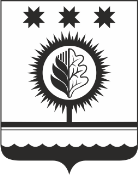 ЧУВАШСКАЯ РЕСПУБЛИКАÇĚМĚРЛЕ МУНИЦИПАЛЛĂОКРУГĔН АДМИНИСТРАЦИЙĚЙЫШĂНУ27.02.2024   188 № Çěмěрле хулиАДМИНИСТРАЦИЯШУМЕРЛИНСКОГО МУНИЦИПАЛЬНОГО ОКРУГА ПОСТАНОВЛЕНИЕ27.02.2024 № 188  г. Шумерля